8. BilagorSkolans ANDTS-planpolicy och handlingsplan mot alkohol, narkotika, dopning, tobak och spelÅr:                             _______________________________________________Skolans namn:   _______________________________________________Ansvarspersoner för ANDTS-arbete: Planering, uppföljning och dokumentation av ANDTS-arbetet:  	_______________________________________________________________________________Årlig genomgång och vid behov revidering av ANDTS-planen:	_______________________________________________________________________________Plan för ANDTS-förebyggande arbete Checklista: Information om skolans regler gällande ANDTSChecklista: Insatser för elever/studerandeChecklista: Uppföljning av Hälsa i skolan/drogvaneundersökningHandlingsplan Tobak: Första gången eleven/studeranden påträffas med tobak:Vid upprepat beteende:Uppföljning:Vid oro för en elevs/studerandes bruk av alkohol, narkotika, dopning och spelOm en elev/studerande är påverkad i skolanOm en elev/studerande har med sig alkohol/narkotika under skoltidOm en vårdnadshavare kommer påverkad till skolanVid oro för kollegas ANDTS-brukVarje kommun/arbetsplats bör ha en policy och handlingsplan för hur frågor om skadligt bruk hanteras på arbetsplatsen. Dokumenten bör finnas tillgängliga på arbetsplatsen.  Förslag till brev till studerande och vårdnadshavare i gymnasiets avgångsklasserBästa studerande och vårdnadshavare,Nu är skoltiden snart slut. Det innebär att studerandehälsans tjänster inte längre finns tillgänglig för den studerande. Unga vuxna som inte längre har tillgång till studerandehälsovård betjänas av ÅHS. Här finns några andra kontakter som kan vara användbara i olika situationer:UngdomslotsarnaUngdomslotsarna riktar sig till ungdomar i åldern 15-29 som är eller riskerar att bli sysslolösa. Ungdomslotsen hjälper unga med vägledning och stöd i t.ex. studie- och yrkesval, eller kan stöda unga att hitta en annan meningsfull sysselsättning – t.ex. en passande praktikplats. Lotsen hjälper också till i kontakten med olika myndigheter såsom AMS, FPA, socialkansliet och hälso- och sjukvården. Ungdomslotsarna kan även hjälpa och stödja när mål och motivation saknas.Telefon: 0457 34 34 323 eller 0457 34 49 215.Hemsida: https://ungresurs.ax/ungdomslotsarna/BeroendemottagningenBeroendemottagningen erbjuder olika former av stöd till personer som har problem med alkohol, droger eller spel, har frågor om sitt eget bruk eller är anhöriga till personer med missbruksproblem.Det är kostnadsfritt att besöka mottagningen och personalen har tystnadsplikt.Telefon: 531 720.PreventivmedelsmottagningenVid preventivmedelsmottagningen får man hjälp med preventivmedelsfrågor och individuell rådgivning, samt med frågor angående graviditeter/aborter och sexuellt överförbara sjukdomar och remisser för vissa provtagningar (t.ex. klamydia). För unga under 25 år är alla besök kostnadsfria.För personer som är 25 år och äldre debiteras besöken. Telefon: 018-538 518Med vänliga hälsningar och förhoppningar om en god fortsättning,Skolans studerandevårdsteam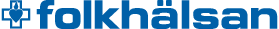 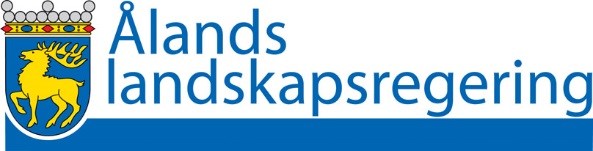 Innehåll ANDTS står för alkohol, narkotika, dopning, tobak och spel. ANDTS-planen innefattar skolans ANDTS-policy och handlingsplan. Syfte Syftet med skolans ANDTS-plan är att: Förebygga användning av alkohol, narkotika, dopning, tobak och spel.• Skapa en trygg och säker arbetsmiljö i skolan.Tidigt upptäcka och agera vid oro för att en elev/studerande använder ANDTS. Samtliga i skolans personal, elever/studerande och vårdnadshavare ska känna till vad som gäller i skolans verksamhet och hur skolan hanterar situationer där ANDTS orsakar oro. Mål • Öka andelen elever/studerande som inte använder ANDTS.• Minska eller stoppa användandet bland de elever som redan använder ANDTS. • Att skolans agerande vid oro för problematiskt ANDTS-bruk leder till att eleven/studeranden är drogfri, får det stöd som behövs och kan genomföra sina studier. Detta är ett förslag till mall som kan användas i utformningen av skolans ANDTS-plan. Det är upp till varje skola att ändra och uppdatera planen enligt sina egna behov. Mallen finns i word-format bland annat på utbildningsbyråns hemsida: www.utbildning.ax.Skolans ANDTS-policyFörhållningssätt till alkohol, narkotika, dopning, tobak och spelElever/studerande och skolpersonal har rätt till en trygg och hälsofrämjande arbets- och studiemiljö. Att förebygga ANDTS-bruk ingår som en del av skolans hälsofrämjande och förebyggande arbete.Skolan ska vara fri från alkohol, narkotika, dopning, tobak och spel om pengar (ANDTS) samt agera direkt vid oro för en elevs/studerandes ANDTS-bruk. All skolpersonal ska agera om ANDTS förekommer på skolans område eller i skolans verksamhet. Om oro väcks för en minderårig elev ska barnskydds anmälan göras utan dröjsmål av den yrkesperson hos vilken oron väckts.Detta gäller på skolan:På skolområdet är det förbjudet för alla (elever/studeranden, personal, vårdnadshavare och andra) att använda tobaksprodukter – dygnet runt, året runt.För minderåriga är det även förbjudet att inneha tobaksprodukter.Alkoholbruk är förbjudet i skolans utrymmen.Eleverna/studerandena får inte inneha alkohol i skolans utrymmen.Det är förbjudet att vara påverkad av alkohol eller andra droger samt att ha kvarstående påverkan av alkohol eller andra droger under skoltid.Användning, innehav eller försäljning av narkotika är förbjudet och ska enligt lagen anmälas till polisen.Användning av dopningspreparat är förbjudet i skolans utrymmen och verksamheter. Spel om pengar är förbjudet för minderåriga och ska inte förekomma under skoltid eller i skolans verksamheter. Annat: Detta gäller inför resor, lägerskolor och dylikt:Alla vuxna förbinder sig till att inte använda alkoholprodukter.Alla vuxna förbinder sig till att inte använda tobaksprodukter i elevernas/studerandenas åsyn.Alla vuxna förbinder sig till att inte förmedla rusmedel till elever/studeranden.Eleverna/studerandena förbinder sig till en ANDTS-fri resa.Annat: 2019-2020Planerat   Utfört2020-2021Planerat   UtförtÅtgärder:Elever/studeranden informeras om skolans regler:Av klassföreståndare/grupphandledare (eller motsvarande)På gemensamma samlingarI skolans kalenderPå skolans hemsidaAnnat:Vårdnadshavarna informeras om skolans regler:På föräldramötenUnder elevens/studerandes utvecklingssamtalI skolbroschyrenPå skolans hemsidaGenom Wilma/FronterGenom antagningsbrev/terminsbrevChecklista: Insatser för skolans personalMålsättningar:Att öka personalens kunskap om ANDTS-bruk och om förebyggande verksamhetAtt erbjuda handledning i förebyggande verksamhet och i ingripandeAnnat: Checklista: Insatser för skolans personalMålsättningar:Att öka personalens kunskap om ANDTS-bruk och om förebyggande verksamhetAtt erbjuda handledning i förebyggande verksamhet och i ingripandeAnnat: Checklista: Insatser för skolans personalMålsättningar:Att öka personalens kunskap om ANDTS-bruk och om förebyggande verksamhetAtt erbjuda handledning i förebyggande verksamhet och i ingripandeAnnat: 2019-2020Planerat   Utfört2019-2020Planerat   UtförtÅtgärder:Värdediskussion om:ANDTS-bruk, hälsofrämjande och om den egna yrkesrollenSkolans regler och handlingsmodeller inom ANDTS-områdetHandledning för personalen i:	Att prata om ANDTS-bruk med barn/ungaAtt beakta elever/studerande som har anhöriga med ANDTS-problemSamarbete med vårdnadshavare vid oro för elev/studerandeFortbildning:Fortbildning för hela personalen i ANDTS-frågorElev-/studerandevårdspersonal får utbildning i tematAnnat:	Målsättningar:Informera elever/studerande om skolans ANDTS-förebyggande arbeteAtt ge sakliga kunskaper om ANDTSAtt ge möjlighet att diskutera attityder och upplevelser kring ANDTSAtt ge redskap att förhålla sig kritisk till mediala framställningar av ANDTS-brukAtt stärka sociala normer och förväntningar om att unga inte ska använda ANDTSAtt stärka självkänsla och förmåga att fatta egna beslutAtt ge kunskap om var elever/studerande får hjälp vid oro för eget eller anhörigs ANDTS-brukAnnat: Målsättningar:Informera elever/studerande om skolans ANDTS-förebyggande arbeteAtt ge sakliga kunskaper om ANDTSAtt ge möjlighet att diskutera attityder och upplevelser kring ANDTSAtt ge redskap att förhålla sig kritisk till mediala framställningar av ANDTS-brukAtt stärka sociala normer och förväntningar om att unga inte ska använda ANDTSAtt stärka självkänsla och förmåga att fatta egna beslutAtt ge kunskap om var elever/studerande får hjälp vid oro för eget eller anhörigs ANDTS-brukAnnat: Målsättningar:Informera elever/studerande om skolans ANDTS-förebyggande arbeteAtt ge sakliga kunskaper om ANDTSAtt ge möjlighet att diskutera attityder och upplevelser kring ANDTSAtt ge redskap att förhålla sig kritisk till mediala framställningar av ANDTS-brukAtt stärka sociala normer och förväntningar om att unga inte ska använda ANDTSAtt stärka självkänsla och förmåga att fatta egna beslutAtt ge kunskap om var elever/studerande får hjälp vid oro för eget eller anhörigs ANDTS-brukAnnat: 2019-2020Planerat   Utfört2019-2020Planerat   UtförtÅtgärder:ANDTS tas upp av klassföreståndare/grupphandledareSkolhälsovårdare och -psykolog möter elever/studerande årligen:KlassvisPå gemensamma samlingarAnnat: Information om hjälp vid oro för eget/anhörigs ANDTS-bruk:På skolans hemsidaPå gemensamma samlingarDå elev-/studerandevårdspersonal presenterar sigI skolkalendern/skolkatalogenUnder hälsogranskningenGenom Wilma/FronterAv klassföreståndare eller motsvarandeAnnat: Skolbesök:Fältare/UngdomsledareUngdomspolisAnnat: Övriga åtgärder:  Checklista: Insatser för vårdnadshavareMålsättningar:Informera vårdnadshavare om skolans ANDTS-förebyggande arbeteInformera vårdnadshavare om ungas ANDTS-brukStöda vårdnadshavarnas gränssättning och föräldraskapAnnat:Checklista: Insatser för vårdnadshavareMålsättningar:Informera vårdnadshavare om skolans ANDTS-förebyggande arbeteInformera vårdnadshavare om ungas ANDTS-brukStöda vårdnadshavarnas gränssättning och föräldraskapAnnat:Checklista: Insatser för vårdnadshavareMålsättningar:Informera vårdnadshavare om skolans ANDTS-förebyggande arbeteInformera vårdnadshavare om ungas ANDTS-brukStöda vårdnadshavarnas gränssättning och föräldraskapAnnat:2019-2020Planerat   Utfört2019-2020Planerat   UtförtÅtgärder:Föräldramöten med ANDTS-förebyggande/ hälsofrämjande teman:Inför skolavslutning och andra tillfällen där rusmedelsdebut är vanligtBesök av FältarnaAnnat: Vårdnadshavare får information om hjälp vid oro för ANDTS-bruk:På skolans hemsida, Wilma eller FronterAv klassföreståndare/grupphandledare eller motsvarandeAnnat: Övriga åtgärder:Målsättningar:Informera om undersökningarnas resultatAnvända resultaten i skolans hälsofrämjande verksamhetAnnat:Målsättningar:Informera om undersökningarnas resultatAnvända resultaten i skolans hälsofrämjande verksamhetAnnat:Målsättningar:Informera om undersökningarnas resultatAnvända resultaten i skolans hälsofrämjande verksamhetAnnat:2019-2020Planerat   Utfört2019-2020Planerat   UtförtÅtgärder:Resultaten gås igenom med hela personalenSkolans elev-/studerandevårdsgrupp går igenom resultatenPå egna mötenI samarbete med andra skolor (t.ex. distriktsvis)Resultaten gås igenom med elever/studerandenSom en del av hälsokunskapsundervisningenPå gemensamma samlingarAnnat: Vårdnadshavare får ta del av resultaten:På föräldrakvällVia Wilma/Fronter eller skolans hemsidaAnnat: Diskussion av enkätresultaten har lett till: